CURRICULUM VITAE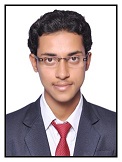 MUZAMILEmail: muzamil.329322@2freemail.com CAREER OBJECTIVE:                     Intending to build a career and obtain a position in an interactive organization having a constructive workplace that utilizes my skills, encourages creativity & offers an opportunity to learn & develop, where demonstrated skills can be translated into improvement and profitability towards the growth of the organization and also my career through perseverance, dedication, confidence and discipline.PROFESSIONAL EXPIERENECE:Company	:  BHARATHI ASSOCIATESPosition	: Sales Coordinator from May 2016 to November 2016Location	: INDIADUTIES AND RESPONSIBILITIES: To help sales representatives improve their productivity and spend more time for sales,Provide a variety of support services and to contact customers. Arranging prospects and appointments with clients. making follow-up calls to confirm orders or delivery dates. Ensuring that representatives have sufficient quantities of sales support material, such as product brochures or case studies. acting as a first point of contact for urgent calls, emails and messages when sales representatives are not availableRespond to complaints from customers and give after-sales support when requestedInform clients of unforeseen delays or problemsACADAMIC QUALIFICATION:Master of Business Administration from H.R Institute of Higher Education, Hassan, in the year 2016Bachelor of commerce from St. Joseph first grade college, Hassan, in the year 2014.PUC from UES Presidency College, Hassan, in the year 2011. COMPUTER KNOWLEDGE: Basics and M.S. Office Microsoft Excel, Microsoft Word, Retail software including retail Shopper (Tally), Tally Erp 9, My book Erp.Operating Systems: MS-DOS, WINDOWS 2000, XP, Vista PERSONAL ATTRIBUTES AND SKILLS:Hard worker and team facilitatorOrganized thought process and well-structured problem dealing attitude with an edge of innovativenessProfound managerial qualities and skills to handle multiple works simultaneouslyAbility to handle both the internal activities of an organization as well as the external dealings with customers.Effective Communication skill and leadership qualities.Highly motivated to work as a team.PROJECTS:1. Organization study at “BHARATHI ASSOCIATES” Hassan.2. Study on Brand awareness towards “ROYAL ENFIELD” Hassan.PERSONAL DETAILS:Date of Birth 	: 15/03/1994Gender 	: MaleLinguistic Ability	: English, Urdu, Kannada & HindiMarital Status 	: Single Nationality 	: IndianVisa Status 			      : VisitDECLARATION:I hereby declare that all details furnished above are true to the best of my knowledge.  I am getting an Opportunity in your esteemed organization, I will do my best and excel. I am very confident that I can easily surpass my superior’s expectations with my work.PLACE: Dubai                           					              (MUZAMIL)	